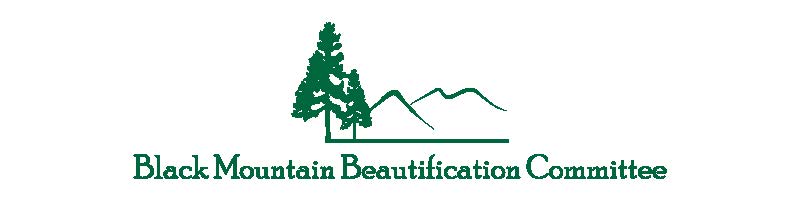 “Seed Money” ApplicationMust Be Received No Later Than March 13, 2017OUR MISSION:  The people of Black Mountain possess a cherished tradition of honoring the natural beauty of the surrounding mountains, all the while seeking to reflect that beauty on the streets and in the lives of its citizens.  The Beautification Committee strives to maintain and nurture the town gardens and green areas and also to establish more natural gardens in designated open areas.Applicant:____________________________________________________Today's date:____________________Address:___________________________________________________________________________________________Day-time Phone Number:_______________________Evening Phone Number:__________________________________Email Address:  ________________________________ How did you learn about the Seed Money Award? _________________________________________________________Describe your idea on how you can contribute to making Black Mountain a more beautiful place: ________________________________________________________________________________________________________________________________________________________________________________________________________________________________________________________________________________________________________________________________________________________________________________________________________Please provide an estimated cost and an itemized list of your projected costs. __________________________________________________________________________________________________________________________________________________________________________________________________________________________________________________________________________________________________Is this a one-time maintenance free project?  Yes _____  No _____  If “No,” how would project be maintained?____________________________________________________________________________________________________________________________________________________________________________________________________If you were awarded the money:  Project start date: _______________         Project end date:  ________________Checks made payable to:   ____________________________________________________________________________NOTE:   All funding for “Seed Money” comes from fundraising  sponsored by the Beautification Committee! _________________________________________________________________________________________________We will notify all applicants by the end of March.Mail Applications to:Joyce Ackerman, 9 Lake Avenue, Black Mountain, NC 28711